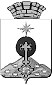 АДМИНИСТРАЦИЯ СЕВЕРОУРАЛЬСКОГО ГОРОДСКОГО ОКРУГА  ПОСТАНОВЛЕНИЕ ___________  	                                                                                                     № ____ г. Североуральск О внесении изменений в типовое положение о закупках товаров, работ, услуг для автономных учреждений Североуральского городского округа, утвержденное постановлением Администрации Североуральского городского округа от 12.03.2021 № 156В соответствии с Федеральным законом от 18 июля 2011 года № 223-ФЗ 
«О закупках товаров, работ, услуг отдельными видами юридических лиц» Администрация Североуральского городского округа ПОСТАНОВЛЯЕТ: 1. Внести в типовое положение о закупках товаров, работ, услуг для автономных учреждений Североуральского городского округа, утвержденное постановлением Администрации Североуральского городского округа 
от 12.03.2021 № 156 «Об утверждении типового положения о закупках товаров, работ, услуг для автономных учреждений Североуральского городского округа, с учетом изменений, внесенных постановлениями Администрации Североуральского городского округа от 05.07.2021 № 607, от 16.09.2021 № 802,  
от 14.02.2022 № 145, от 19.09.2022 № 971, от 30.11.2022 № 1279, от 02.02.2023 № 137» следующие изменения: 1) в подпункте 2 пункта 12 слова «сведения о закупке, по которым принято решение Правительства Российской Федерации» заменить словами «информация о закупках, проводимых в случаях, определенных Правительством Российской Федерации»;2) пункты 24 и 28 дополнить подпунктом1.1 следующего содержания:«1.1) информация о независимой гарантии должна быть включена в реестр независимых гарантий, предусмотренный частью 8 статьи 45 Федерального закона № 44-ФЗ;»;3) пункт102 изложить в следующей редакции:«102. Размещение заказчиками в ЕИС информации о закупке, предоставление доступа к такой информации осуществляются без взимания платы.»;Муниципальные автономные учреждения, подведомственные Администрации Североуральского городского округа, обязаны внести изменения в положение о закупке или утвердить новое положение о закупке в срок до 1 апреля 2023 год. Отделу экономики и потребительского рынка Администрации Североуральского городского округа в течение 3 рабочих дней с даты принятия настоящего постановления обеспечить размещение настоящего постановления в единой информационной системе в сфере закупок (www.zakupki.gov.ru). Настоящее постановление вступает в силу со дня его официального опубликования. Контроль за исполнением настоящего постановления оставляю за собой. Настоящее постановление опубликовать на официальном сайте Администрации Североуральского городского округ. Глава Североуральского городского округа                                                 С.Н. Миронова СОГЛАСОВАНИЕпроекта постановления Администрации Североуральского городского округаНаименование правового акта: О внесении изменений в типовое положение о закупках товаров, работ, услуг для автономных учреждений Североуральского городского округа, утвержденное постановлением Администрации Североуральского городского округа от 12.03.2021 № 156Постановление разослать:Юридическая службаУРМЗОтдел экономики и ПРМАОУ ДО «Североуральская детская школа искусств»МАОУ ДО «Североуральская детская художественная школа»МАОУ ДОД «Детская школа искусств поселка Калья»МАОУ ДОД «Детская школа искусств поселка Черемухово»МАУ «Центр культуры и искусства»МАУ «Плавательный бассейн «Нептун»Прокуратура г.СевероуральскаДолжностьИнициалы и фамилияСроки и результаты согласованияСроки и результаты согласованияСроки и результаты согласованияДолжностьИнициалы и фамилияДата поступления на согласованиеДата согласованияЗамечания и подписьЗаведующий юридической службой Администрации СГОЕ.В. КотоваСпециалист, обеспечивающий проверку проекта, на соответствие требования Правил в части оформленияШарипова О.Ю.Заведующий отделом экономики и потребительского рынка Администрации СГОЕ.Н. МамаеваОтветственный за содержание проекта правового акта:Начальник Управления по размещению заказовП.А. АфонченковаИсполнитель:Мартыненко Марина Викторовна, главный специалист, телефон 8-34380-30082, urmz.sev-ural@mail.ru